Lincolnshire South East School Sport Partnership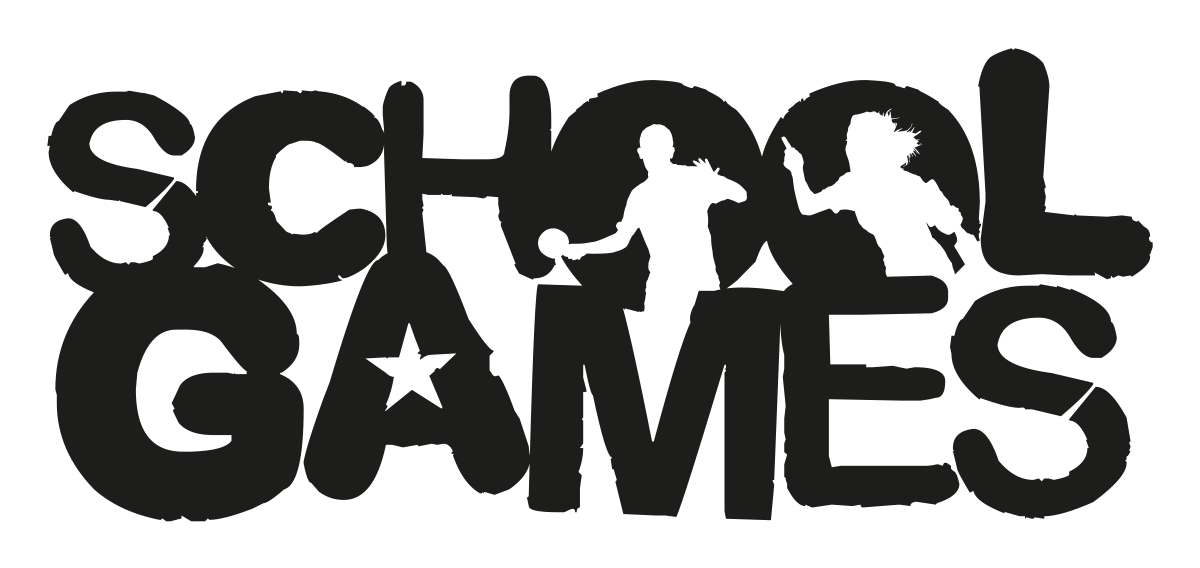 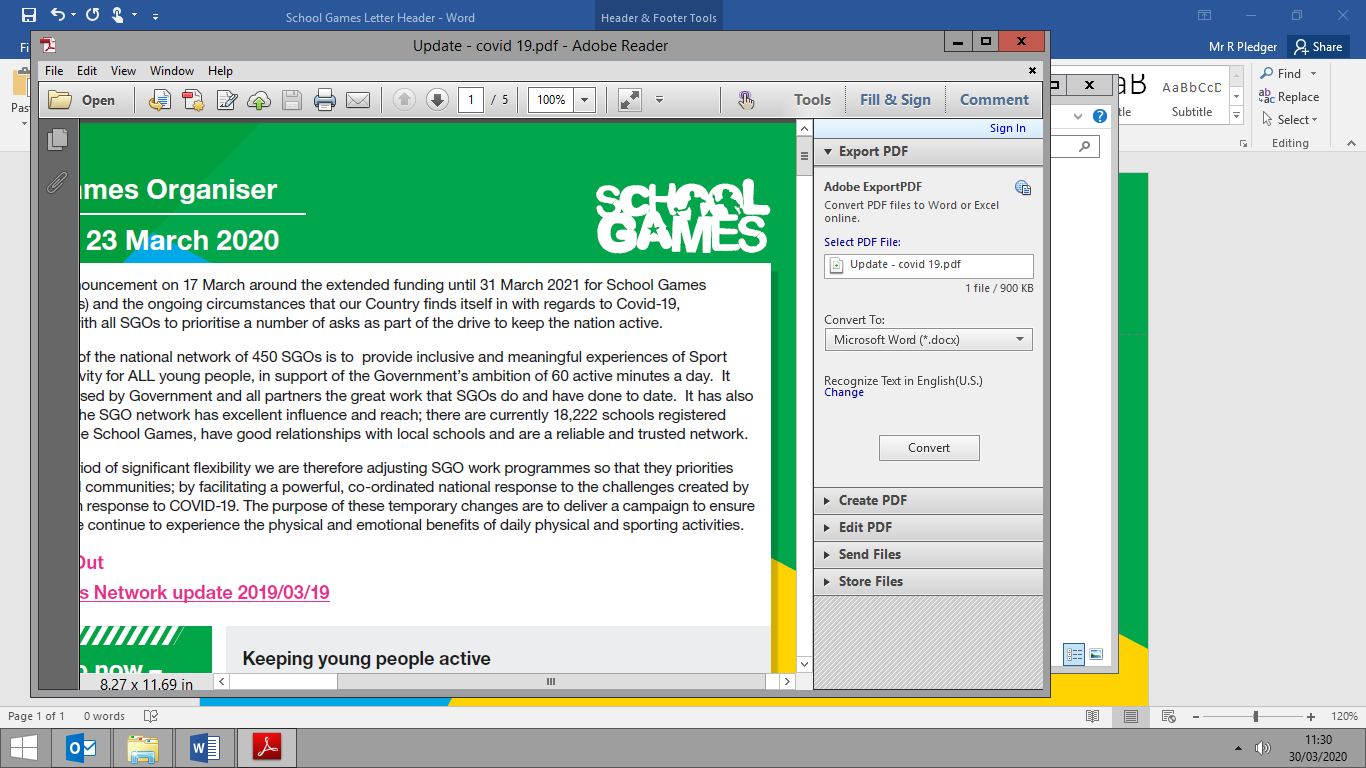 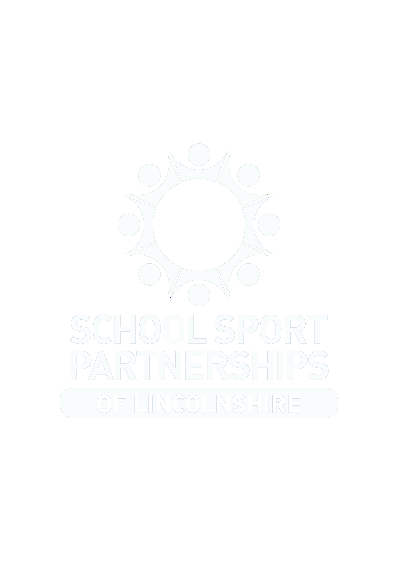 1 Mile ChallengeMeasure out 1 mile (mobile phone apps are ideal for doing this).If necessary the 1 mile can be achieved by completing laps around the field or the playground. Check that the terrain is suitable and safe and you can keep pupils in sight.Be aware of pupils with medical problems e.g. asthma, hay feverEncourage pupils to run. Encourage pupils to maintain a comfortable and relaxed running style and control their breathing and pace.Pupils can do the mile as many times as you wish and should be encouraged to beat their own personal best. Where possible engage pupils in leadership roles such as counting laps, timing, recording, coaching and encouraging.Awards will be given to the schools with the fastest 3 Boys and the 3 Girls from each year group.  An additional award your school can win is the participation award. Gold Award- 100% of the school classes participate.Silver Award- 75% of the school classes participate.Bronze Award- 50% of the school classes participate.Please collect the best time for every participant who has completed the 1-mile challenge.Once collected please work out the top 3 boys and 3 girls for each year group.Please email Rupert Gibson your results sheet  to schoolgameslincolnshirese@gmail.comThis competition is open for Year 1- Year 6 students. The closing date for the entries is the last day of Term 2 before we break up for Christmas.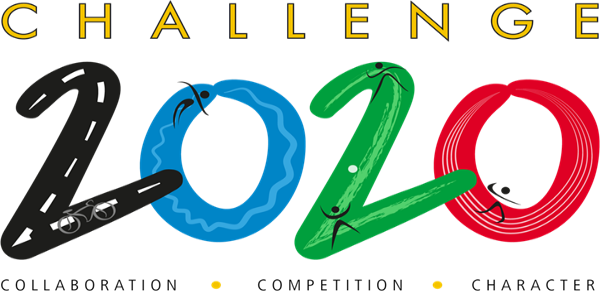 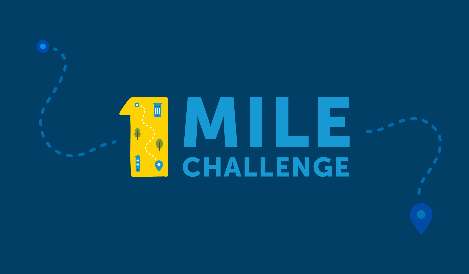 *Full names only required if you'd like us to recognise the fastest across the SSP and CountyPrimary School - 1 Mile Challenge. Results Sheet.Primary School - 1 Mile Challenge. Results Sheet.Primary School - 1 Mile Challenge. Results Sheet.Primary School - 1 Mile Challenge. Results Sheet.Primary School - 1 Mile Challenge. Results Sheet.Primary School - 1 Mile Challenge. Results Sheet.Name of schoolName of schoolNumber of Y1-Y6 classes in your schoolNumber of Y1-Y6 classes in your schoolNumber of Y1-Y6 classes in your schoolNumber of Y1-Y6 classes in your schoolNumber of classes that  took partNumber of classes that  took partNumber of classes that  took partNumber of classes that  took partParticipantsBoys Name*Boys Name*Time in minutes and secondsGirls Name*Time in minutes and secondsYear 1111Year 1222Year 1333Year 1Combined time for these 6Combined time for these 6Combined time for these 6Year 2111Year 2222Year 2333Year 2Combined time for these 6Combined time for these 6Combined time for these 6Year 3111Year 3222Year 3333Year 3Combined time for these 6Combined time for these 6Combined time for these 6Year 4111Year 4222Year 4333Year 4Combined time for these 6Combined time for these 6Combined time for these 6Year 5111Year 5222Year 5333Year 5Combined time for these 6Combined time for these 6Combined time for these 6Year 6111Year 6222Year 6333Year 6Combined time for these 6Combined time for these 6Combined time for these 6